ОВЗ не приговор или как помочь ребёнку преодолеть трудности в изучении математикиАвтор: Ярославцева Елена Васильевна, учитель математики МОУ «СОШ №5 г. Коряжмы»Аннотация. Цели и задачи статьи: показать приёмы адаптации среди сверстников у детей с ОВЗ на уроках математики, с помощью оптимизации учебного процесса и корригирующей технологии обучения.Начать свою статью я хочу с притчи о Будде и «горчичном зерне».Однажды Будде повстречалась пожилая женщина. Она горько плакала из-за своей нелёгкой жизни и попросила Будду помочь ей. Он пообещал помочь ей, однако только в том случае, если она принесёт ему горчичное зерно из того дома, в котором никогда не знали горя. Ободрённая его словами, женщина начала поиски такого дома, а Будда отправился своим путём.Много позже он встретился её опять — женщина полоскала в реке бельё и весело напевала. Будда подошёл к ней и спросил, нашла ли она дом, жизнь в котором была счастливой и безмятежной? На что она ответила отрицательно и добавила, что поищет ещё попозже, а пока ей необходимо помочь постирать бельё людям, у которых горе еще тяжелее её собственного. [1]В данной статье я буду говорить об обучении детей с ОВЗ в обычной общеобразовательной школе. Правильно это или нет – риторический вопрос, тут можно спорить, приводить аргументы за и против, но реальность такова, что в настоящее время мы обязаны осуществлять обучение таких детей в общеобразовательных классах, а поэтому должны обладать нужными знаниями и умениями в данном направлении. А трудностей возникает очень много. Детям с ограниченными возможностями часто присуща неуверенность в себе, низкая самооценка, незнание путей достижения своих жизненных целей, что приводит к тому, что процесс вхождения в общество проходит очень сложно. Такие детки теряются в общей массе сверстников, так как с трудом осваивают школьную программу и зачастую не умеют общаться со сверстниками.Столкнувшись с данными трудностями, я задумалась, какая же главная цель для меня, как учителя, при обучении таких детей? Ответ оказался очевиден: помочь ребёнку адаптироваться среди сверстников, изучая предмет математика. Передо мной встал другой вопрос, а как это сделать? Я, как та женщина из притчи о Будде, решила посмотреть на проблему глазами родителей и детей. Детки с ОВЗ очень неуверенные в себе. Поэтому, на мой взгляд, этой цели можно достичь через следующие задачи: оптимизировать учебный процесс;повысить уровень «успешности» для каждого ученикаДанным вопросом занимается педагогика уже не первый год. В результате изучения психических процессов и возможностей обучения детей с ОВЗ, был выявлен ряд специфических особенностей в их познавательной, эмоционально-волевой сфере и поведении. Это низкая работоспособность, в результате повышенной утомляемости, незрелость эмоций и воли, ограниченный запас общих сведений и представлений, обедненный словарный запас, несформированность навыков интеллектуальной деятельности. Замедленное восприятие всего нового. В мышлении обнаруживаются трудности словесно-логических операций. У этих детей страдают все виды памяти, отсутствует умение использовать вспомогательные средства для запоминания. Им необходим более длительный период для приема и переработки информации. У детей с ОВЗ, как правило, не сформированы основные мыслительные операции: анализ, синтез, сравнение, обобщение. Они не умеют ориентироваться в задаче, не планируют свою деятельность. При выполнении заданий такие детки делают большое количество ошибок. У них ограничены представления об окружающем мире. При выполнении словесных инструкций часто возникают трудности в осуществлении сразу нескольких требований, содержащихся в них. Низкий уровень самоконтроля, недостаточное умение правильно оценить результаты своей деятельности тоже мешает успешности. Все вышеперечисленные трудности снижают уровень мотивации учебной деятельности таких учеников, что нередко приводит к негативному отношению к учебе.В классах, в которых приходится мне работать, такие детки есть. В чём я вижу оптимизацию процесса обучения в классе с такими учениками?При проверке домашнего задания учащимся рекомендуется излагать лишь самое главное. Детям с ОВЗ разрешается отвечать по плану, составленному дома, пользоваться опорными конспектами, памятками. Учитывая динамику работоспособности школьников, при объяснении новой темы, больше привлекать наглядные средства и использовать практические работы для включения в процесс познания всех органов чувств детей. Подчеркивать главное, существенное, возвращаясь к нему неоднократно по ходу урока. Больше работать с учебником, обучая приемам работы с ним, выделяя в его содержании главное. Делать краткие записи на доске и в тетрадях.  По ходу урока работать над типичными ошибками, выявленными при изучении материала.Дифференцировать уроки. Это позволит отрабатывать общие учебные умения и навыки на большом количестве простых заданий учениками с ОВЗ.При закреплении разнообразить методические приемы, но всегда обращать внимание на главное в теме, используя материал практического содержания, предусмотреть игровые формы закрепления в конце урока.Учитывая, что работоспособность детей к концу урока падает до 6-10%, особо продумывать формы обобщения результатов урока.Повысить уровень успешности детей с ОВЗ помогают корректирующие упражнения. Они, как правило, носят полуигровой формат и более интересны детям. Приведу ряд примеров таких упражнений.Задания на развитие мышленияНайди лишнее слово. Слагаемое, разность, сумма. Множимое, множитель, произведение, разность, делимое, частное, делитель. Час, минута, лето, секунда.  Начерти геометрическую фигуру по еѐ определению. Начерти фигуру, в которой четыре прямых угла и только противоположные стороны равны. Начерти фигуру, в которой три вершины и все стороны равны. Начерти фигуру, которая ограничена окружностью.Составь домик из шести палочек, затем переложи две палочки так, чтобы получился флажок.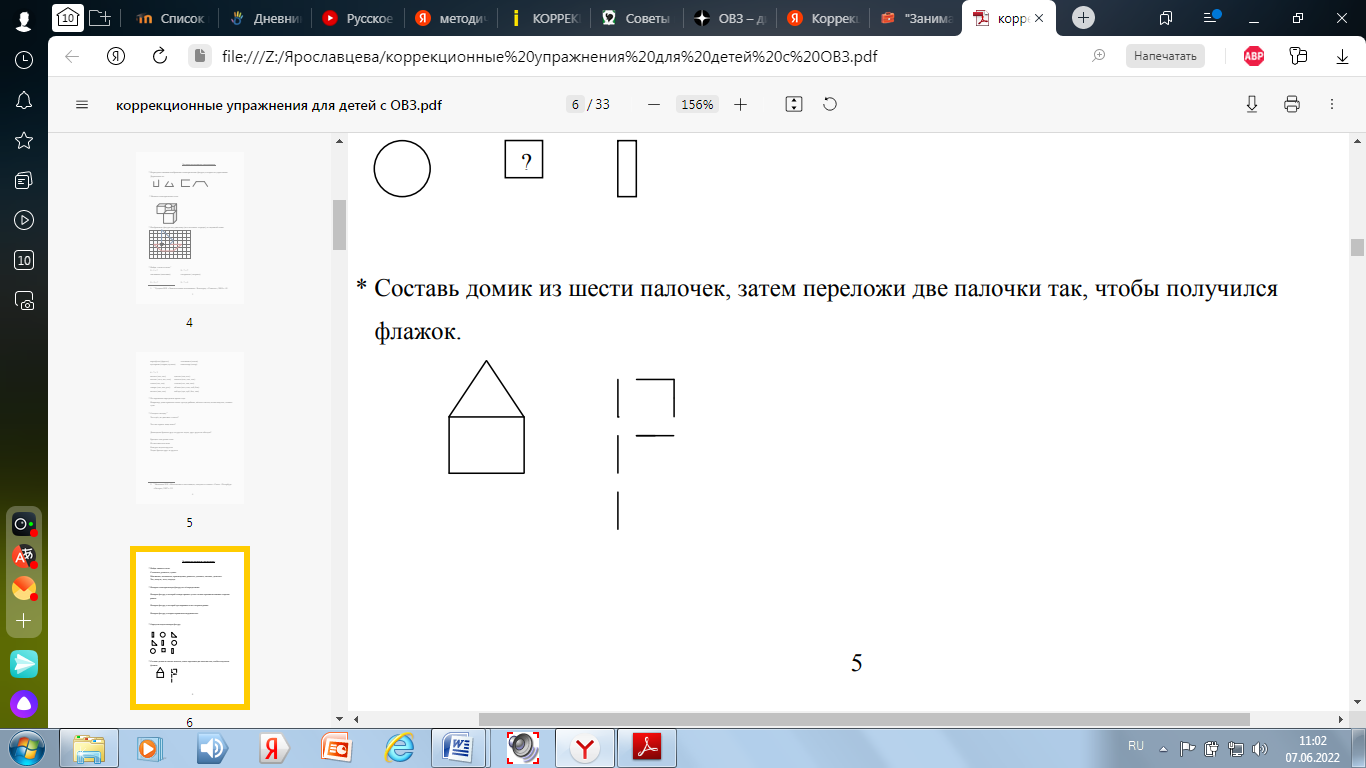 Какие числа пропущены?  28, 30, 32, …, 36, …, …, 42. 2, 75, …, 81, 84, …, 90.Выбери правильный ответ. 1. Геометрическая фигура, у которой все стороны равны и все углы прямые, называется…         а) прямоугольник; б) равносторонний треугольник;в) квадрат. 2. Сумма длин всех сторон – это ..а) длина; б) площадь; в) периметр. 3. Чтобы найти площадь прямоугольника, надо.. а) к длине прибавить ширину; б) длину умножить на ширину; в) найти сумму длин всех сторонЗадания на развитие внимания.Найди лишнее слово.  см, мм, мин. кг, г, час.к., р., год. Дополни равенства, чтобы записи были верными.1 год = …мес.;                       1 век = …годам; 1 неделя = … дням;                1 мес. = … дням; 1 сутки = … часам. Найди лишнее слово: а) делимое, делитель, деление; б) уменьшаемое, вычитаемое, сумма; в) слагаемое, деление, сумма; г) множитель, разность, произведение.Найди лишнюю величину в каждом ряду: 7 м, 7 км, 7 см, 7 куб.м. 7 куб.м, 4 куб.см, 6 куб.мм, 5 см, 17 куб. дм. 5 кв.см, 500 кв. мм, 5000 куб.мм. 4 кв.м, 4000 куб.дм, 400 кв. дм.Задачи на внимание. [3]Шла старушка домой, а навстречу ей три старика. Сколько человек шло домой? Шли два солдата … и Толька… (произносится в значении слова «только»). Как завернули за угол, нашли три яблока. Сколько яблок досталось каждому? Тройка лошадей пробежала 90 км. Сколько километров пробежала одна лошадь? Машина проехала от одного села до другого столько километров, сколько минут она ехала. Какова скорость этой машины? На лужайке сидели 7 воробьёв, к ним прилетели ещѐ 4. Кот подкрался и схватил одного. Сколько воробьёв осталось?Задания на развитие памяти.Показать детям числовой ряд, попросить запомнить последовательность. Затем увеличить этот ряд на одну цифру и т.д. 6, 22, 8, 3 3, 7, 1, 4 6, 3, 9, 1, 5 8, 1 4, 9, 2, 6 Для тренировки зрительной памяти – цифры читаются.Игра «Что изменилось?» На доске составлена мозаика из геометрических фигур. Дети смотрят, запоминают. Изображение закрывается, часть фигур меняются местами. Дети должны назвать, какие изменения произошлиИзмени в слове одну букву. 3 – 1 + 1 = ? кит (кот)лук (жук, сук, бук) код (кот, кок, ком, год, ход) мак (май, лак, вол) лак (бак, мак, рак, лад) гол (пол, кол, вол) ров (рог, род, рок)Задания для расширения кругозора учащихся, формирования интереса к предмету.Занимательные вопросы и задачи [2]Что легче – один килограмм ваты, поролона или один килограмм железа?На столе лежало четыре яблока. Одно из них разрезали пополам и положили на стол. Сколько яблок на столе?У одного старика спросили, сколько ему лет. Старик ответил, что неделю назад ему исполнилось 96. Но дней рождения у него было всего 24. Как это понимать? (Старик родился 29 февраля).Улитка ползѐт на вертикальный столб высотой 10 м. За день она поднимается на 5 м, а за ночь скатывается на 4 м. Через сколько дней она достигнет вершины? (За 6 дней).Конечно, оптимизация уроков и вышеизложенные упражнения не смогут решить всех проблем, возникающих при обучении детей с ОВЗ, но точно будут полезны при планировании и проведении уроков математики для поддержания живого интереса и внимания учеников. Именно решая несложные, нестандартные задачи индивидуально или командно, дети социализируются и чувствуют себя более успешными. Очень важно, чтобы детский взгляд не был погашен неудачами. Как женщина из притчи о Будде старалась помогать другим, так и педагог должен стараться сделать детей чуточку счастливее. Для меня, однозначно, это и есть достижение цели.Литература:https://admmegion.ru/org/353071/Перельман Я. И. Живая математика. Занимательные задачи для любознательных умов / Я. И. Перельман — изд. «Центрполиграф», 2017.Плешакова Е.П. « Коррекционно-развивающие задания и упражнения 5-9кл». Волгоград. – изд. «Учитель», 2009.